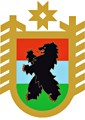 РОССИЙСКАЯ ФЕДЕРАЦИЯ                РЕСПУБЛИКА КАРЕЛИЯСовет  Повенецкого городского поселения1  сессия  Ш созываР Е Ш Е Н И Е 	От 19.09 2013 гПовенец                                                                                                    №-_1___О подтверждении полномочий Главы Повенецкого городского поселения На основании  Постановления территориальной избирательной комиссии №-15/1 от 10.09.2013 годаСовет Повенецкого городского поселенияР Е  Ш И Л :Подтвердить  полномочия Главы Повенецкого городского поселения _ Горянского Леонида Михайловича Председатель Совета                                                       И В Лыткина Глава Повенецкого городского поселения                                                                         М Л Горянский 